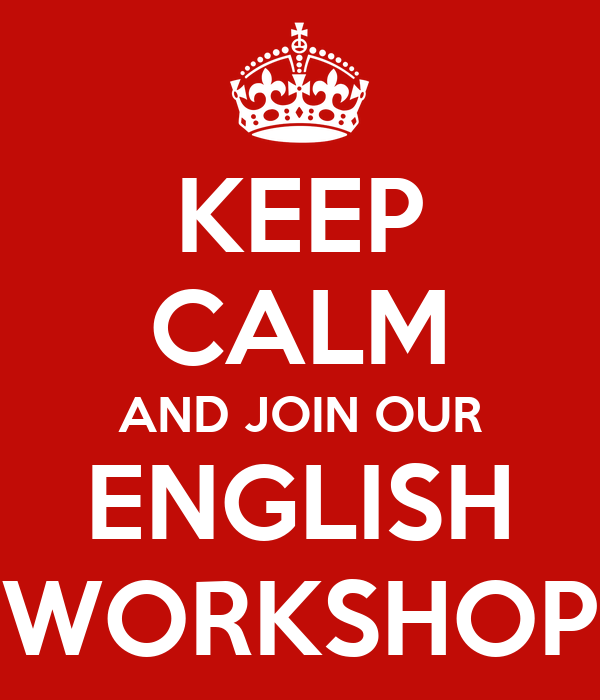 Question:	WHAT IS IT ? (QU’EST-CE QUE C’EST ?)			WHEN ? (QUAND ?)			WHERE ? (OÙ?)			WHO ? (QUI?)Answer : 	ENGLISH WORKSHOP (ATELIER ANGLAIS) EVERY FRIDAY FROM 1PM TO 2PM (Tous les vendredis de 13h à 14h)CLASSROOM 15 (SALLE 15)MRS CRAWFORD-MOORE & YOU ! (Mme CRAWFORD-MOORE et TOI/VOUS !)Venez à l’Atelier Anglais tous les vendredis afin de gagner en confiance et de progresser en anglais, en participant à des jeux, en créant des saynètes, en chantant, en s’amusant ensemble…en anglais ! Feuille d’inscription à demander, à remplir et à retourner à sa professeure d’anglais au plus vite !Atelier ouvert à tous niveaux de la 6ème à la 3ème.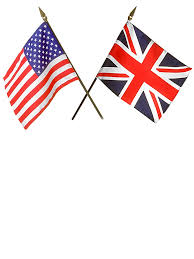 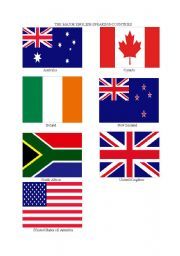 SEE YOU SOON !